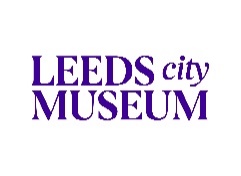 The Leeds City Museum Story Preparing for your visit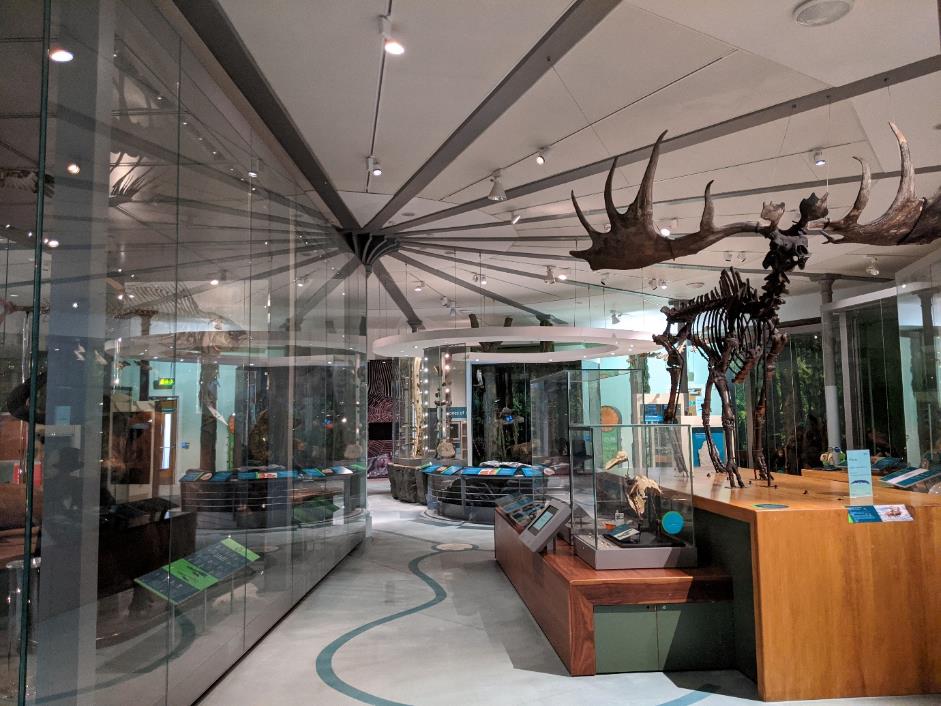 Before I come to the museumI don’t need a ticket to visit the museum. I might bring a toy with me to the museum.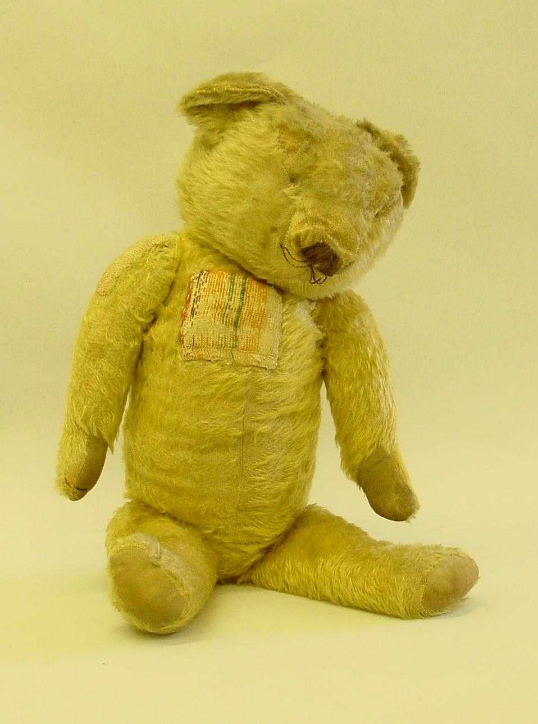 I might download a museum floor map before I come: Leeds City Museum Floor Map PDF 250KBI might watch an orientation video of the museum before I visit. This can be found at the bottom of this webpage: https://museumsandgalleries.leeds.gov.uk/leeds-city-museum/visit-leeds-city-museum/ Things to help me at Leeds City MuseumPeople who work at the museum are called Visitor Assistants. I can ask them if I need help.They wear white and black uniforms.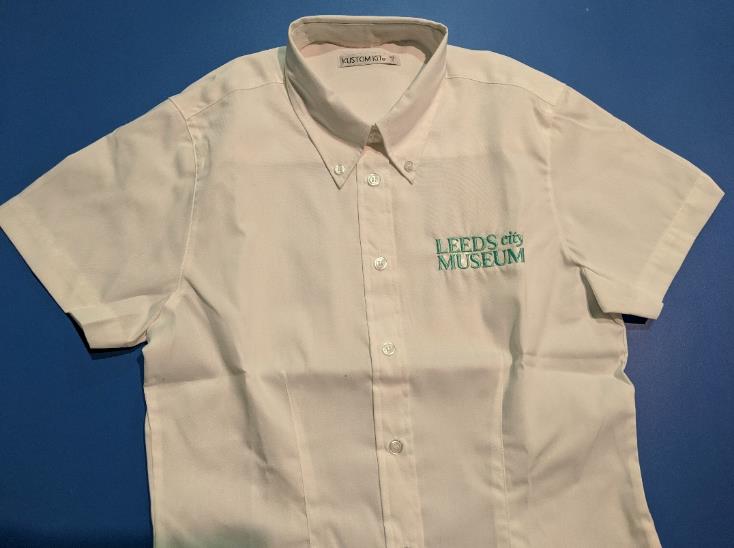 If I need a quiet space during my visit, I can ask staff how to find a quiet room. 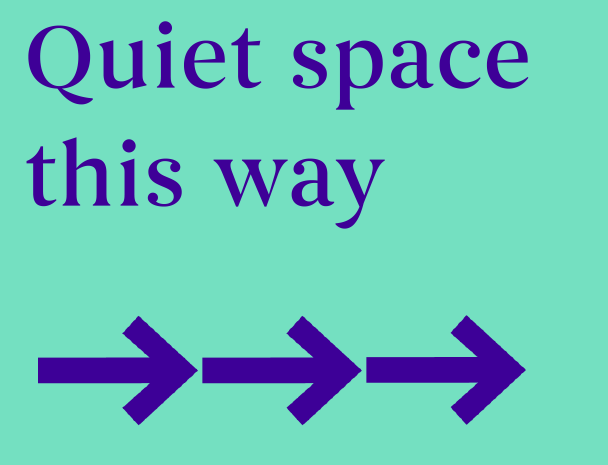 When I get to the museumI can use the ramp or steps to get to the entrance of the museum.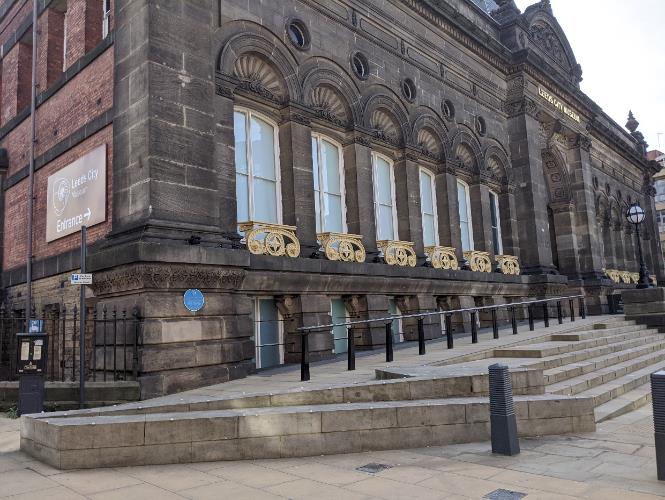 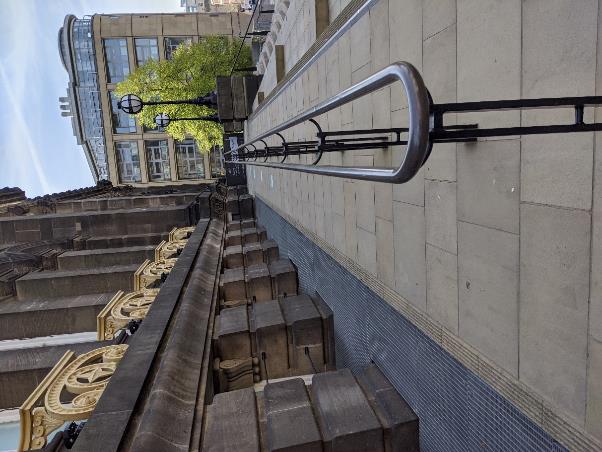 Inside the museumWhen I enter the museum, a Visitor Assistant will greet me. They will tell me about the museum and help me know where to go next. We / I can choose which parts of the museum to visit and how long to stay for.There are galleries on four different levels of the museum building. I can use the stairs or lift.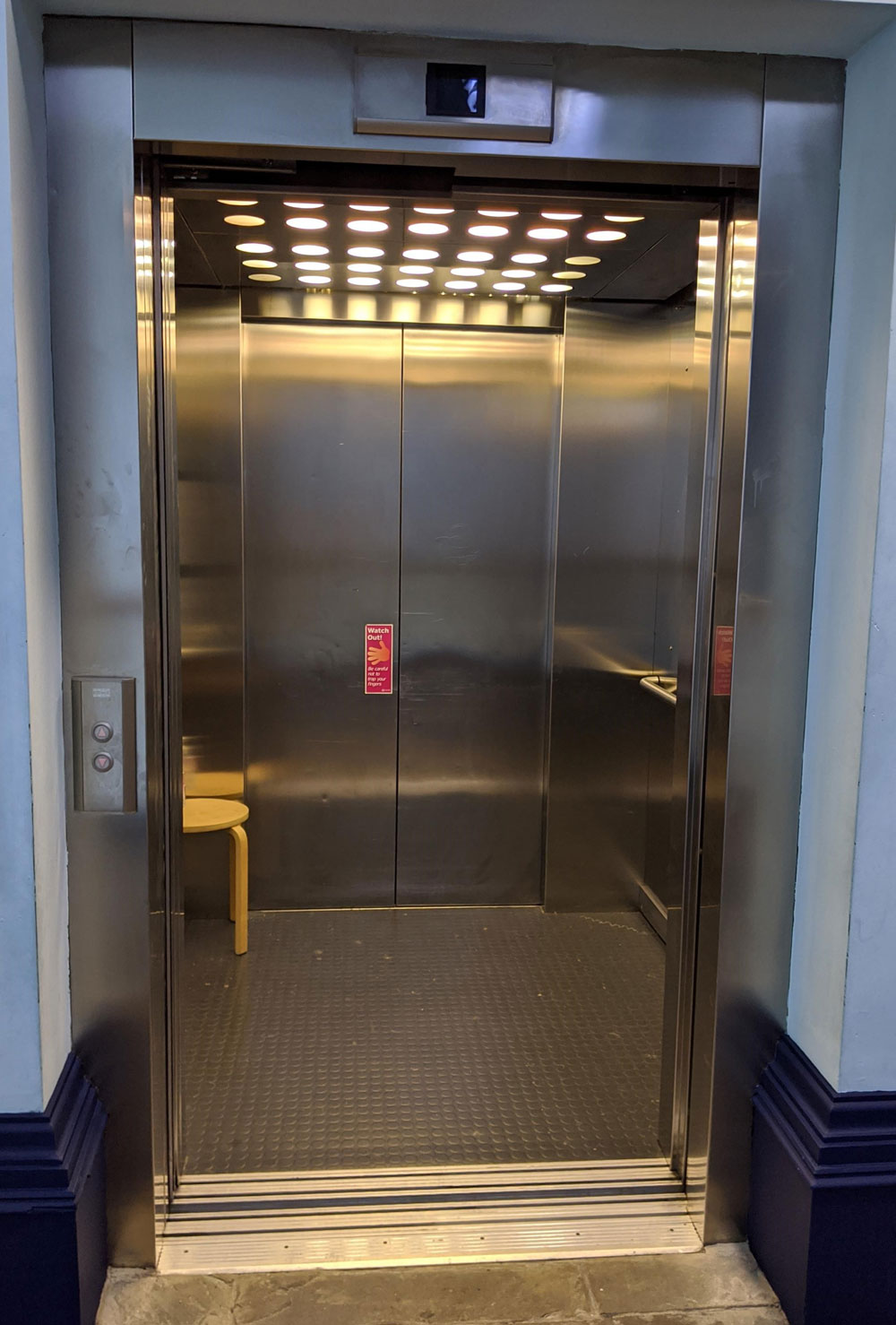 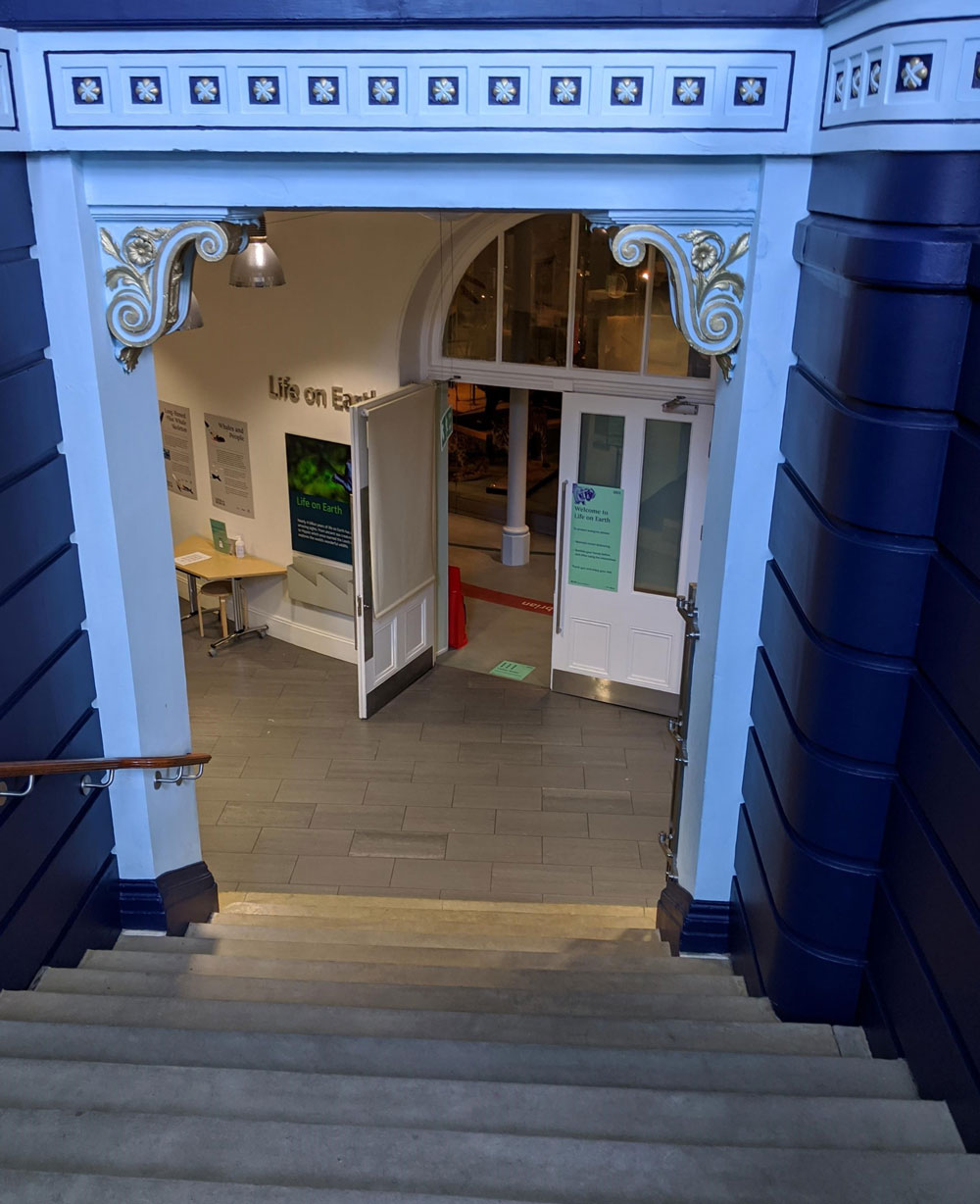 Keeping safeThe museum is cleaned regularly. I can use the hand sanitizer in the museum, or bring my own.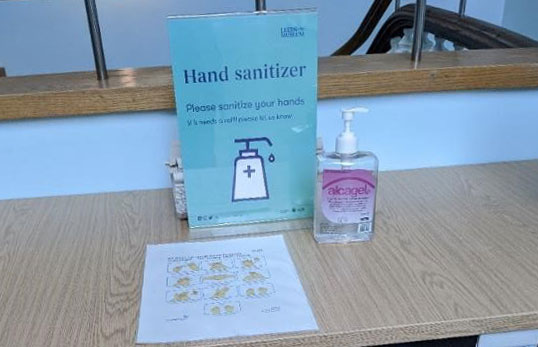 Noises in the MuseumHere are some sounds I might hear:Hand-dryers near to the Lower Ground floor toilets – these can be quite loudAnimal sound effects and music in the galleriesEar defenders are available to borrow from the museum shop.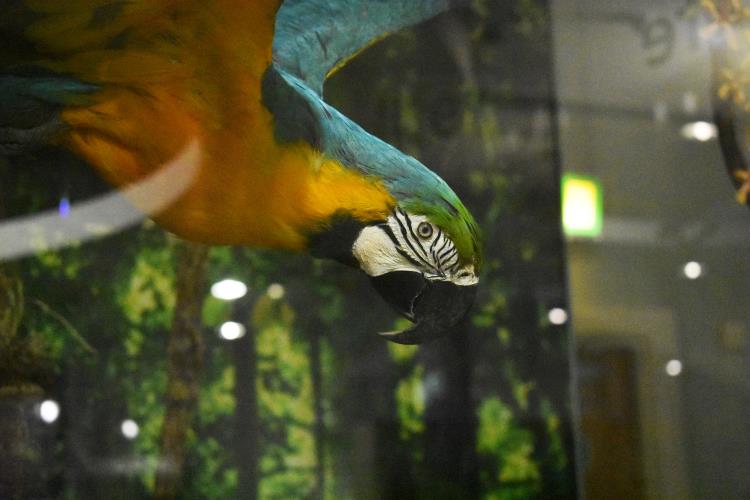 Lighting in the MuseumSome rooms are dimly lit. This is to protect objects from light damage.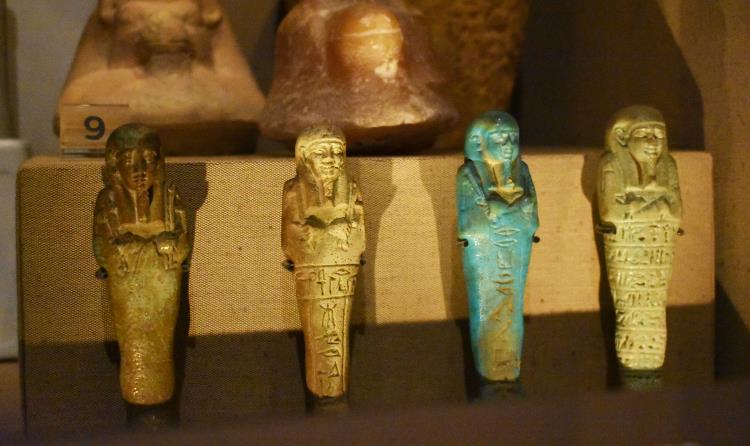 Ancient Egyptian MummyI can choose whether I want to look at the Ancient Egyptian mummy. This is in a small area at the back of the Ancient Worlds gallery.FacilitiesSome of the Museum toilets are available.There are toilets, accessible toilets and baby change facilities on the Lower Ground floor. The Changing Places toilet is on the third floor. 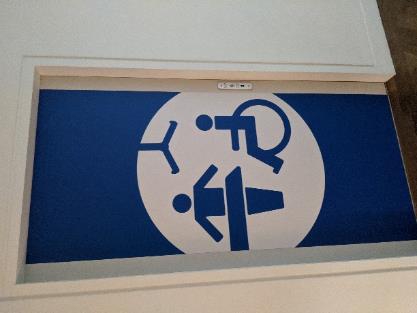 There is a café on the lower ground floor of the museum. There is a picnic space at the museum too.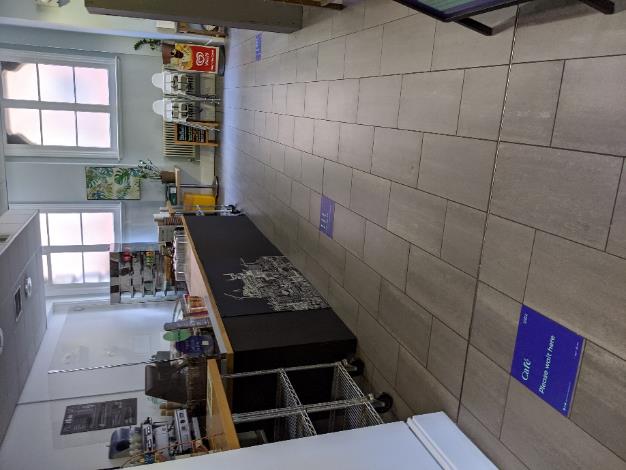 There are wipe-clean seats around the museum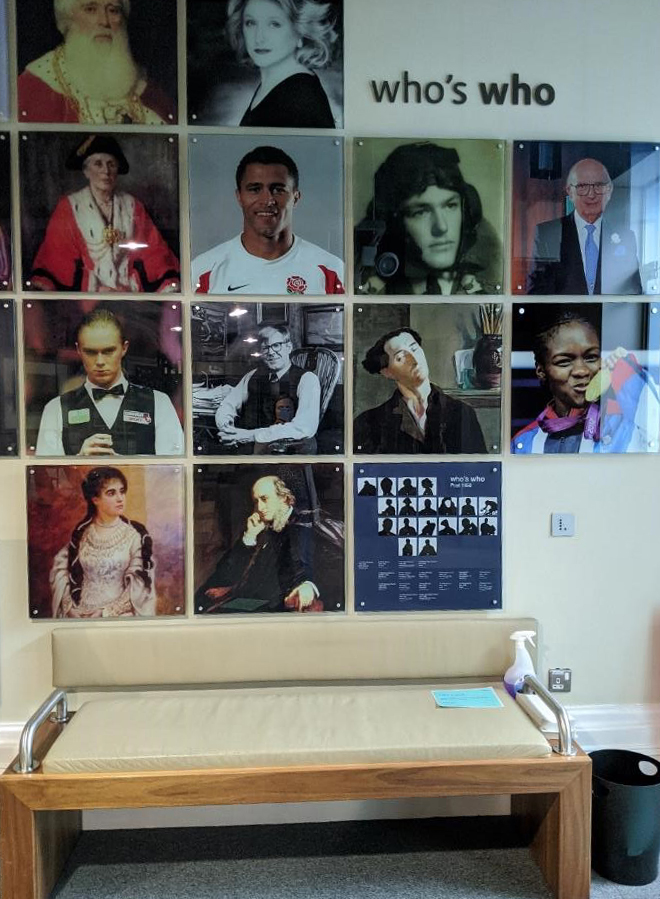 The Museum does not have a car park. There are on-street accessible parking bays nearby, on Rossington Street. More information about Museum access can be found on our website: https://museumsandgalleries.leeds.gov.uk/leeds-city-museum/visit-leeds-city-museum/ 